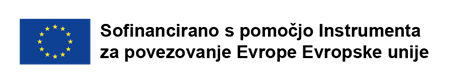 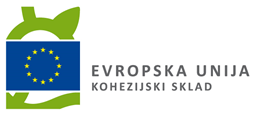 Obrazec: PRIJAVA ZA SODELOVANJENaročnik: 2TDK, Družba za razvoj projekta, d.o.o., Železna cesta 18, LjubljanaPRIJAVA  št. ___________Po preučitvi razpisne dokumentacije Vas obveščamo, da sprejemamo pogoje in da smo pripravljeni izvesti javno naročilo:»Gradnja objektov drugega tira železniške proge - odsek 2: Črni Kal - Koper«izjavljamo:da smo razpisno dokumentacijo v celoti preučili, jo razumemo in se v celoti strinjamo z njeno vsebino,da je naša prijava pripravljena skladno z razpisno dokumentacijo, datum:                          			žig:		podpis zakonitega zastopnika ponudnika oziroma vodilnega partnerja iz skupine ponudnikov: